Department of Health Care Finance 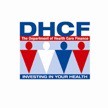 Health Care Operations Administration Medicaid Primary Care PractitionersSelf-Attestation Form (Page 1)Department of Health Care Finance 441 4th Street, NWWashington, DC 20001(202) 727-5645 (fax)www.dc-medicaid.com www.dhcf.dc.gov